Реквізити навчальної дисципліниПрограма навчальної дисципліниОпис навчальної дисципліни, її мета, предмет вивчання та результати навчанняМетою навчальної дисципліни є формування у студентів фундаментальних знань теорії та практики соціальної відповідальності, набуття відповідних професійних компетенцій, що забезпечують формування соціально відповідальної поведінки.Основні завдання навчальної дисципліни. Згідно з вимогами програми навчальної дисципліни студенти після засвоєння мають продемонструвати такі результати навчання:знання:–	сутність види, категорії, еволюцію, концепції, моделі та рівні соціальної відповідальності;–	особливості соціальної відповідальності різних суб’єктів господарювання;–	місце соціальної відповідальності в управлінні організацією;–	нормативно-правові засади розвитку соціальної відповідальності підприємств;–	моделі корпоративної соціальної відповідальності і становлення різних типів корпоративної культури;–	критерії, показники та методику оцінювання соціальної відповідальності підприємств;–	особливості вияву соціальної відповідальності бізнесу в українських реаліях;–	сутність соціальних інвестицій як форми вияву корпоративної відповідальності роботодавців;–	сутність, складові та пріоритети розвитку соціально відповідальної політики управління персоналом;–	екологічні аспекти соціальної відповідальності та їх нормативно-правове регулювання;–	сутність, структуру, вимоги та особливості міжнародних стандартів соціальної звітності.уміння:–	формувати механізм управління соціальною відповідальністю підприємства;–	формувати ефективну взаємодію роботодавців з персоналом на засадах соціальної відповідальності;–	формувати відносини підприємства із зовнішніми організаціями на засадах соціальної відповідальності;–	визначати напрями активізації індивідуальної та колективної екологічної відповідальності;–	здійснювати моніторинг соціальної відповідальності підприємства;–	оцінювати ефективність соціальної відповідальності підприємства;–	розвивати корпоративну соціальну відповідальність як чинник підвищення конкурентоспроможності.Пререквізити та постреквізити дисципліни (місце в структурно-логічній схемі навчання за відповідною освітньою програмою)Базується на знаннях, набутих студентами під час навчання на першому (бакалаврському) рівні вищої освіти. Даною дисципліною забезпечується викладання наступних курсів: «Стратегічне управління підприємством», «Управління міжнародною конкурентоспроможністю», «Менеджмент персоналу».Зміст навчальної дисципліни Тема 1. Соціальна відповідальність як чинник сталого розвиткуТема 2. Соціальна відповідальність людини та держави	Тема 3. Організаційно-економічне забезпечення управління корпоративною соціальною відповідальністюТема 4. Формування відносин роботодавців з працівниками на засадах соціальної відповідальностіТема 5. Формування відносин бізнесу із зовнішніми стейкхолдерами на засадах соціальної відповідальностіТема 6. Екологічна компонента соціальної відповідальностіТема 7. Підготовка нефінансового звітуТема 8. Оцінювання ефективності соціальної відповідальностіТема 9. Стратегічні напрями розвитку соціальної відповідальності в УкраїніНавчальні матеріали та ресурсиБазова1.	Соціальна відповідальність: навч. посіб. / О. О. Охріменко, Т.В. Іванова. – К. : НТУУ «КПІ», Вид-во «Політехніка», 2015. – 152 с.2.	Калінеску, Т. В. Соціальне інвестування та відповідальність підприємств: монографія/ Т.В. Калінеску, О.О. Зеленко, М.О. Наталенко. - Луганськ: СНУ ім. В. Даля, 2013. – 292 с.3.	Діагностика стану та перспектив розвитку соціальної відповідальності в Україні (експертні оцінки): монографія / О.Ф. Новікова, М.Є. Дейч, О.В. Панькова та ін.; НАН України, Ін-т економіки пром-сті. – Донецьк, 2013. – 296 с.4.	Посібник із КСВ. Базова інформація з корпоративної соціальної відповідальності / Кол. автор.: Лазоренко О., Колишко Р., та ін. – К.: Видавництво «Енергія», 2008 – 96 с.5.	Шаповал В.М. Соціальна відповідальність бізнесу в структурі управління економікою: монографія / В.М. Шаповал. – Д.: Державний ВНЗ «Національний гірничий університет», 2011. – 357 с.Допоміжна1.	Колот А.М., Грішнова О.А. Соціальна відповідальність: теорія і практика розвитку: монографія / за наук. ред. д-ра екон. наук, проф. А. М. Колота. – К.: КНЕУ, 2012. – 501с.2.	Зінченко  А. Г. Соціальна відповідальність в Україні: Погляди різних стейкхолдерів. Регіональний аспект / Зінченко А. Г., Саприкіна М. А. – К. : [б. в.], 2008. – 28 с.3.	Коник Д. Л. Соціальна відповідальність бізнесу в Україні: Матеріали експертного дослідження / Д. Л. Коник, М. В. Олійник, Ю. О. Привалов // НАН України; Інститут соціології; Фонд «Інтелектуальна перспектива»; Представництво Дитячого фонду ООН (ЮН1СЕФ) / Ю. Саєнко. — К. : Батискаф, 2002. -220с.4.	Корпоративна соціальна відповідальність : підручник / за заг. ред. д-ра екон. наук, проф. Т. С. Смовженко, док.екон. наук, проф. А. Я. Кузнєцової. –К. : Вид.УБС НБУ, 2009. – 258 с.5.	Корпоративна соціальна відповідальність: моделі та управлінська практика: посібник / М. А. Саприкіна, М.А. Саєнсус, А.Г. Зінченко, О.М. Ляшенко, Г.А. Місько (за наук. ред. д.е.н., проф. засл. діяч. науки і техніки О.С. Редькіна ). – К.: Вид-во «Фабований лист», 2011. – 480 с.6.	Корпоративна соціальна відповідальність: підручник / О. Гирик, О.Денис, О. Дубовик, І. Жеребило, А. Зінченко, Н. Реверчук, М. Саприкіна, Р. Семів, 3. Скринник, К. Телюк; за заг.ред. д-ра екон.наук, проф. Т.С. Смовженко, д-ра екон.наук, проф.А.Я. Кузнєцової. – К.: УБС НБУ, 2009. – 258с.7.	Котлер, Ф. Корпоративна соціальна відповідальність. Як зробити якомога більше добра для вашої компанії та суспільства / Ф. Котлер, Н. Лі; Изд-во А. Капустьі. – Ж.,   2005. – 302 с.8.	Краплин Р. Корпоративна соціальна відповідальність українського бізнесу: Досвід Фундації Острозьких : Посібник для бізнесу та неприбуткових організацій / Р. Краплин; Фундація ім. князів-благодійників Острозьких. – Рівне, 2005. – 74 с.9.	Мельник М.І. Становлення ін-ту соціально орієнтованого бізнес-середовища в Україні: аналіз проблем та пошук ефективних інструментів: наукова доповідь / М. І. Мельник. – Львів: НАН України. Ін-т регіональних досліджень.2010. – 39 с.10. Хоружий Г. Ф. Моральний вимір економіки: соціальна відповідальність бізнесу та економічна ефективність : монографія / Г. Ф. Хоружий / К. : УБС НБУ, 2009. – 255 с.11. Саприкіна М. А. Корпоративна соціальна відповідальність: моделі та управлінська практика: посібник / М. А. Саприкіна, М. А. Саєнсус, А. І. Зінченко, О. М. Ляшенко, Г.  А. Місько (за наук. ред. д.е.н., проф. засл. діяч, науки і техніки О.С. Редькіна ). – К.: Вид-во «Фабований лист», 2011. – 480с.	Навчальний контентМетодика опанування навчальної дисципліни (освітнього компонента)Лекційні заняттяПрактичні заняття Практичні заняття мають на меті розвиток у студентів вміння розв’язувати задачі, кейси, працювати з літературою, підготовлювати виступи, формулювати та відстоювати свою позицію, приймати активну участь у дискусії.Самостійна робота студента/аспірантаПолітика та контрольПолітика навчальної дисципліни (освітнього компонента)Набуття студентами теоретичних економічних знань і практичних вмінь здійснюється відповідно до передбачених навчальними та робочими навчальними планами форм організації навчання. Проведення лекцій забезпечує формування теоретичних знань студента у процесі викладу теоретичного матеріалу, розв’язування проблем, ситуацій, завдань практично-прикладного характеру, використання мультимедійних засобів.У ході практичних занять здійснюється закріплення теоретичного матеріалу та набуття практичних вмінь у процесі розв’язування індивідуальних та диференційованих задач, проблемних ситуацій, проведення партнерських дискусій, ділових ігор, презентацій, навчальних проектів, які моделюють майбутню професійну діяльність фахівців в умовах ринку.Методика вивчення дисципліни ґрунтується на поєднанні послідовності вивчення лекційного матеріалу, опрацювання матеріалу програми на практичних заняттях, виконання контрольних робіт, самостійної роботи студентів з використанням основного і додаткового матеріалу, інформаційних джерел.При вивченні курсу на практичних заняттях студенти виконують типові розрахунково-аналітичні задачі та опрацьовують матеріал лекційних занять. Самостійна робота студентів в ході вивчення навчальної дисципліни проводиться за такими формами:опрацювання лекційного матеріалу та поглиблення розглянутих проблем на практичних заняттях;підготовка реферату та доповідь;підготовка до заліку.Опрацювання теоретичних питань на практичних заняттях проводиться у формі дискусії за темами визначеними в навчальному плані. Окрім того, на практичних заняттях студенти розв’язують задачі, ситуаційні вправи. Для покращення засвоєння матеріалу слід практикувати: експрес-опитування, тестування, заслуховування доповідей та їх обговорення, аналітичні огляди.Передбачається самостійна робота для більш глибокого опанування проблематики курсу, ширшого вивчення матеріалу, опанування навичок наукової роботи у вигляді реферату. Перелік питань для написання реферату наведено у Додатку А. Реферат виконується згідно стандартів, у термін, зазначений викладачем і має на меті контроль самостійного поглиблення знань з дисципліни.Оцінка успішності студентів з навчальної дисципліни «Соціальна відповідальність» формується згідно рейтингової системи за 100-бальною шкалою, з урахуванням різних видів робіт: вирішення задач і опитування на практичних заняттях; складання заліку. Підсумковий контроль здійснюється у формі заліку. Кожне завдання містить два теоретичних запитання та тестові завдання. Поточне, атестаційне та підсумкове залікове оцінювання роботи студентів здійснюється для діагностики у них рівня набутих знань й вмінь та сформованості необхідних компетентностей на основі розроблених кафедрами пакетів контрольних завдань. Силабус розроблено відповідно до Методичних рекомендацій до складання Силабусів КПІ ім. Ігоря Сікорського.Будь-які прояви академічної недоброчесності не толеруються. Наслідки таких проявів визначаються рішенням засідання кафедри та регламентуються відповідно до «Тимчасового положення про систему запобігання академічному плагіату в Національному технічному університеті України «Київський політехнічний інститут імені Ігоря Сікорського». Спілкування з викладачем проводиться під час лекційних та практичних занять, через ZOOM, Кампус, електронну пошту, GoogleClassroom, Платформe дистанційного навчання "Сікорський", а також через Telegram. Консультація  проводиться за бажанням студентів через віртуальні способи зв'язку, що представлено вище.Види контролю та рейтингова система оцінювання результатів навчання (РСО)1. Рейтинг студента з кредитного модуля розраховується зі 100 балів, з них 52 бали складає стартова шкала. Стартовий рейтинг (протягом семестру) складається з балів, що студент отримує за:–	роботу на практичних заняттях (8 занять);–	виконання модульної контрольної роботи.–	реферату.2. Критерії нарахування балів:2.1. Виконання завдань на практичних заняттях оцінюються в 4 бали кожна:–	«відмінно» – повна відповідь (не менше 90% потрібної інформації) – 4 бали;–	«добре» – достатньо повна відповідь (не менше 75% потрібної інформації) або повна відповідь з незначними неточностями – 2-3 бали;–	«задовільно» – неповна відповідь (не менше 60% потрібної інформації) та незначні помилки – 1 бал;–	«незадовільно» – відповідь не відповідає вимогам до «задовільно» – 0 балів.2.2. Модульна контрольна робота (МКР) оцінюється в 10 балів:–	«відмінно» – повна відповідь (не менше 90% потрібної інформації) – 9-10 балів;–	«добре» – достатньо повна відповідь (не менше 75% потрібної інформації) або повна відповідь з незначними неточностями – 7-8 балів;–	«задовільно» – неповна відповідь (не менше 60% потрібної інформації) та незначні помилки – 6 балів;–	«незадовільно» – відповідь не відповідає вимогам до «задовільно» – 0 балів.2.3. Реферат оцінюється в 10 балів:–	«відмінно» – повна відповідь (не менше 90% потрібної інформації) – 9-10 балів;–	«добре» – достатньо повна відповідь (не менше 75% потрібної інформації) або повна відповідь з незначними неточностями – 7-8 балів;–	«задовільно» – неповна відповідь (не менше 60% потрібної інформації) та незначні помилки – 6 балів;–	«незадовільно» – відповідь не відповідає вимогам до «задовільно» – 0 балів.3. Умови позитивної проміжної атестації:Для отримання «зараховано» з першої проміжної атестації (8 тиждень) студент матиме не менше ніж 12 балів.Для отримання «зараховано» з другої проміжної атестації (14 тиждень) студент матиме не менше ніж 30 балів.4. Умовою допуску до заліку є виконання модульної контрольної роботи та стартовий рейтинг не менше 30 балів. 5. На заліку студенти виконують письмову контрольну роботу. Кожне завдання містить два теоретичних запитання (завдання) та тестові завдання (10 тестів). Перелік запитань наведений у Рекомендаціях до засвоєння кредитного модуля. Кожне запитання (завдання) оцінюється у 16 балів за такими критеріями:–	«відмінно», повна відповідь, не менше 90% потрібної інформації (повне, безпомилкове розв’язування завдання) – 16-15 балів;–	«добре», достатньо повна відповідь, не менше 75% потрібної інформації або незначні неточності (повне розв’язування завдання з незначними неточностями) – 14-12 балів;–	«задовільно», неповна відповідь, не менше 60% потрібної інформації та деякі помилки (завдання виконане з певними недоліками) – 11-10 балів;–	«незадовільно», відповідь не відповідає умовам до «задовільно» – 0 балів.За кожну правильну відповідь за тест нараховується 1бал.6. Таблиця відповідності рейтингових балів оцінкам за університетською шкалою: Додаткова інформація з дисципліни (освітнього компонента):Теми рефератів наведено у додатку А.Робочу програму навчальної дисципліни (силабус):Складено доктор економічних наук, професор, професор кафедри міжнародної економіки Охріменко Оксана Онуфрієвна; кандидат економічних наук, доцент кафедри міжнародної економіки Іванова Тетяна ВалеріївнаУхвалено кафедрою міжнародної економіки (протокол №11 від 26.05.2021) Погоджено Методичною комісією факультету (протокол №10 від 15.06.2021)ДОДАТОК АТеми рефератівІсторичні етапи формування та розвитку моделей соціальної відповідальності.Соціальна відповідальність транснаціональних корпорацій.Формування ланцюжка доданої вартості на основі КСВ.Корпоративна соціальна ефективність.Корпоративна репутація та соціальна ефективність.Концепції корпоративної стратегії КСВ.КСВ суб’єктів зовнішньоекономічної діяльності.Чинники розвитку соціального підприємництва.Співпраця зацікавлених сторін у контексті КСВ.Привабливість корпоративної репутації для працівників.Стратегія управління ризиками на основі КСВ.Соціально-відповідальне управління навколишнім середовищем.Форми партнерства на основі КСВ.Досягнення цілей сталого розвитку у контексті КСВ.Соціальний аудит.Механізм функціонування соціальних облігацій.Тенденції інституціоналізації КСВ.Вплив стратегії КСВ на фінансовий стан компанії.КСВ та корпоративний бренд: взаємовплив та взаємозв’язок.Мотивація при імплементації принципів КСВ у діяльність підприємства.Формування конкурентоспроможності підприємства на засадах КСВ.Соціально відповідальне інвестування.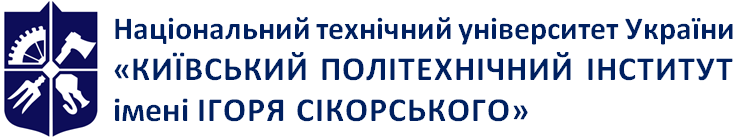 Емблема 
кафедри (за наявності)Кафедра міжнародної економікиСОЦІАЛЬНА ВІДПОВІДАЛЬНІСТЬРобоча програма навчальної дисципліни (Силабус)СОЦІАЛЬНА ВІДПОВІДАЛЬНІСТЬРобоча програма навчальної дисципліни (Силабус)СОЦІАЛЬНА ВІДПОВІДАЛЬНІСТЬРобоча програма навчальної дисципліни (Силабус)Рівень вищої освітиДругий (магістерський)Галузь знань05 Соціальні та поведінкові наукиСпеціальність051 ЕкономікаОсвітня програмаМіжнародна економікаСтатус дисципліниНормативнаФорма навчанняочна(денна)Рік підготовки, семестр5 курс, осінній семестрОбсяг дисципліни2,5 кредити, 75 годинСеместровий контроль/ контрольні заходиЗалікРозклад занятьМова викладанняУкраїнськаІнформація про 
керівника курсу / викладачівЛектор: доктор економічних наук, професор, професор кафедри міжнародної економіки Охріменко Оксана Онуфрієвна (gotogoth@gmail.com)Практичні: кандидат економічних наук, доцент кафедри міжнародної економіки Іванова Тетяна Валеріївна (tetyana.v.ivanova@gmail.com)Розміщення курсуКампус, Google classroom№ Назва теми лекції та перелік основних питань 1Тема 1. Соціальна відповідальність як чинник сталого розвиткуЛекція 1. Наукові підходи до визначення сутності СВ. Соціальна відповідальність у системі сталого розвитку. Види СВ. Підстави СВ. Принципи СВ.2Тема 2. Соціальна відповідальність людини та державиЛекція 2. Сутність та параметри розвитку соціальної відповідальності людини. Соціальна відповідальність держави. Соціальна держава.3Тема 3. Організаційно-економічне забезпечення управління корпоративною соціальною відповідальністюЛекція 3. Історія становлення та розвитку КСВ. Сутність концепції КСВ. Організація діяльності з соціальної відповідальності підприємства. Сучасні моделі корпоративної соціальної відповідальності. 4Тема 4. Формування відносин роботодавців з працівниками на засадах соціальної відповідальностіЛекція 4. Корпоративна соціальна відповідальність у внутрішньому середовищі. Міжнародне законодавче регулювання трудових відносин на основі соціальної відповідальності бізнесу (СВБ). Забезпечення достойної праці у системі КСВ. Корпоративне громадянство. Практика трудових відносин крізь призму концепцій корпоративної соціальної відповідальності та корпоративного громадянства в Україні.5Тема 5. Формування відносин бізнесу із зовнішніми стейкхолдерами на засадах соціальної відповідальностіЛекція 5. Складові зовнішньої відповідальності бізнесу. Соціальна відповідальність бізнесу у розрізі об’єктів відповідальності. Новітні інструменти стратегічної корпоративної філантропії. Соціально відповідальний маркетинг. Відповідальне управління ланцюгом постачання. Відповідальність компаній щодо партнерів по бізнесу.6Тема 6. Екологічна компонента соціальної відповідальностіЛекція 6. Сутність екологічної відповідальності. Еволюція концепцій екологічної відповідальності. Елементи екологічної відповідальності бізнесу. Досвід реалізації принципів екологічної відповідальності. Шляхи посилення екологічної відповідальності. 7Тема 7. Підготовка нефінансового звітуЛекція 7. Нефінансова звітність як інструмент розвитку соціальної відповідальності підприємства. Стандарти підготовки нефінансового звіту. Процес підготовки звіту. Нефінансова звітність у світі. Нефінансова звітність в Україні.8Тема 8. Оцінювання ефективності соціальної відповідальності підприємствЛекція 8. Фактори ефективності функціонування інструментів КСВ в управлінні організацією. Рівні і показники соціальної відповідальності бізнесу.9Тема 9. Стратегічні напрями розвитку соціальної відповідальності в УкраїніЛекція 9. Зовнішні та внутрішні чинники розвитку соціальної відповідальності в Україні. Активізація діяльності підприємств щодо розвитку соціально відповідального бізнесу. Напрямки державної політики сприяння розвитку соціальної відповідальності бізнесу в Україні. Мета, завдання і цілі Стратегії сприяння розвитку соціальної відповідальності бізнесу в Україні на період до 2030 р.№ з/пНазва теми заняття та перелік основних питань1Тема 1. Соціальна відповідальність як чинник сталого розвитку Практичне заняття 1: Поняття соціальної відповідальності (СВ), напрямки діяльності у галузі СВ. Соціальна відповідальність як система. Ретроспектива розвитку соціальної відповідальності. Види проектів СВ.2Тема 2. Соціальна відповідальність людини та держави Практичне заняття 2: Соціально відповідальна взаємодія держави, бізнесу та інститутів громадянського суспільства: шляхи розвитку. Суб'єкти та рівні соціальної відповідальності. Сутність та складові соціальної відповідальності людини, її значення у забезпеченні стійкої соціальної динаміки. Розвиток соціальної відповідальності інститутів громадянського суспільства. Соціальна держава як провідний суб'єкт соціальної відповідальності.Відповідальна держава і сталий розвиток. Міжнародний досвід державного регулювання СВ. Культура споживання та її вплив на розвиток СВ. Соціальна відповідальність освіти та науки.3Тема 3. Організаційно-економічне забезпечення управління корпоративною соціальною відповідальністюПрактичне заняття 3:  Моделі соціальної відповідальності підприємства, їх відмінні риси. Корпоративна культура - соціальна відповідальність - соціальний діалог: організаційно-управлінські механізми взаємодії та забезпечення стійкого розвитку.Соціальна відповідальність як об'єктивна стратегія зростання добробуту населення та досягнення збалансованого розвитку. Форми соціального діалогу та їх роль в системі забезпечення соціально відповідальної поведінки. Соціальна відповідальність суб'єктів соціального партнерства.4Тема 4. Формування відносин роботодавців з працівниками на засадах соціальної відповідальностіПрактичне заняття 4: Реалізація принципів соціальної відповідальності в колективних угодах та договорах. Регулювання відносин у сфері праці на принципах соціального партнерства та соціально відповідальної поведінки.Соціальні права та гарантії персоналу. Розробка корпоративної культури на підприємстві. Розробка соціального пакета на підприємстві. Гармонізація інтересів сторін і суб'єктів соціально-трудових відносин на принципах соціального партнерства.5Тема 5. Формування відносин бізнесу із зовнішніми стейкхолдерами на засадах соціальної відповідальностіПрактичне заняття 5: Етичний кодекс бізнесу. Стандарти етичної поведінки. Види і функції етичних кодексів. Роль етичних кодексів у вирішенні моральних питань організації і управлінні діловими відносинами і поведінкою. Розробка етичного кодексу на підприємстві.Етична поведінка компаній щодо контрагентів по бізнесу. Відповідальне управління ланцюгом постачання. Роль соціальної відповідальності у формуванні конкурентних переваг підприємства. Середовище виявлення соціальної відповідальності і взаємозв’язок з конкурентними перевагами. Соціальна відповідальність як фактор формування конкурентних переваг підприємства.6Тема 6. Екологічна компонента соціальної відповідальностіПрактичне заняття 6: Програми з контролю забруднення та захисту довкілля, збереження природних ресурсів, дотримання екологічних стандартів тощо. Міжнародні документи щодо навколишнього середовища (Цілі розвитку тисячоліття, Декларація Ріо-де-Жанейро тощо) та стандарти екологічного менеджменту (серія ISO 14000). Роль екологічного менеджменту в сталому розвитку суспільства. Охорона навколишнього середовища та ресурсозберігаючі технології.Тема 7. Підготовка нефінансового звітуСоціальна відповідальність бізнесу та звіти. Вигоди та ризики оприлюднення нефінансової звітності підприємств. Основні формати нефінансової звітності: звіт про прогрес та звітність за вимогами системи Глобальної ініціативи зі звітування (GRI).Сутність поняття "соціальний звіт", необхідність, завдання, структура та етапи. Ресурси в сфері соціальної звітності. Порядок проведення зовнішнього аудиту соціальної відповідальності.7Тема 8. Оцінювання ефективності соціальної відповідальності підприємствПрактичне заняття 7: Методи оцінки заходів СВ. Інтегральні показники оцінки діяльності у галузі СВ та соціальних інвестицій підприємства, призначені для порівняльного аналізу підприємств. Комплексний індекс СВ підприємства (КІ). Індикатор перспективного розвитку (ІР). Індикатор соціальних видатків (норма соціальних видатків до прибутку) (ІСВ). Індекс питомих соціальних інвестицій. Частка соціальних інвестицій обстежених компаній у сумарному обсязі їх продажів.Показники (критерії) якісної оцінки соціальних інвестицій. Якісний індекс соціальних інвестицій (СІ). Методики оцінки рівня соціальної відповідальності підприємств незалежними організаціями. Методика інтегрованої оцінки рівня (рейтингу) відкритості та системності компаній в сфері соціальної відповідальності бізнесу.8Тема 9. Стратегічні напрями розвитку соціальної відповідальності в УкраїніПрактичне заняття 8: Вітчизняний досвід становлення КСВ. Міжнародні ініціативи та законодавство України у сфері соціальної відповідальності. Проблеми та можливості активізації освітнього потенціалу у становленні соціальної відповідальності в Україні.Національні моделі соціальної відповідальності. Оцінка стану та перспектив розвитку соціальної відповідальності в Україні. Регламентація державних настанов щодо формування та реалізації соціальної відповідальності в Україні. Соціальна відповідальність як інструмент забезпечення реалізації національних інтересів України.9Практичне заняття 9: Модульна контрольна робота№ з/пНазва теми, що виноситься на самостійне опрацюванняКількість годин СРС1Тема 1. Соціальна відповідальність як чинник сталого розвиткуМіжнародні ініціативи як чинник формування і розвитку СВ (Глобальний договір ООН).Міжнародні ініціативи як чинник формування і розвитку СВ (Глобальний договір ООН). Впровадження соціальної відповідальності як чинника покращення бізнес процесів, технологій, ділової активності, мінімізації впливів глобальних викликів.22Тема 2. Соціальна відповідальність людини та державиПроект міжнародного стандарту з соціальної відповідальності ISO 26000.Документи, що регулюють соціальну відповідальність суб’єктів суспільного розвитку на глобальному рівні. Особливості прояву соціальної відповідальності бізнесу в українських реаліях.23Тема 3. Організаційно-економічне забезпечення управління корпоративною соціальною відповідальністюМожливі загрози та шляхи мінімізації ризиків СВ.Організація діяльності з СВ. Статус, основні функції, кваліфікація, типові обов’язки, професійні стандарти менеджера з СВ в компаніях.24Тема 4. Формування відносин роботодавців з працівниками на засадах соціальної відповідальностіКращі трудові практики та показники  внутрішньої СВ: вітчизняний і зарубіжний досвід. Питання професійної етики.Кращі трудові практики та показники внутрішньої СВ: вітчизняний і зарубіжний досвід. Додаткові елементи соціального захисту персоналу як складова внутрішньої соціальної відповідальності.25Тема 5. Формування відносин підприємства із зовнішніми стейкхолдерами на засадах соціальної відповідальностіМіжнародні ініціативи та законодавство України у сфері захисту прав споживачів. Зв’язок фінансових та нефінансових ризиків. Принципи добросовісної конкуренції.Принципи культури ведення бізнесу країн Сходу та Заходу. Укріплення та розширення моральних цінностей, як усвідомлена соціальна відповідальність. Шляхи розв’язаня конфліктів між основними групами стейкхолдерів.26Тема 6. Екологічна компонента соціальної відповідальностіМіжнародний і український досвід впровадження принципів екологічної відповідальності організацій.Законодавство України про охорону навколишнього середовища. Ефективність від впровадження екологічно вигідних технологій та вторинної переробки продукції.27Тема 7. Підготовка нефінансового звітуМіжнародні стандарти звітності зі сталого розвитку (GRI - Global Reporting Initiative / Глобальна ініціатива зі звітності). Особливості соціальної звітності компаній в Україні.Побудова системи комунікацій з СВ. Консультації з зацікавленими сторонами на різних етапах розробки та впровадження стратегії з СВ та механізм зворотного зв’язку з ними.28Тема 8. Оцінювання ефективності соціальної відповідальностіКонцепція потрійного результату. Методи оцінювання ділової репутації соціально відповідальної компанії.Якісний індекс СІ окремої компанії, окремої ознаки та комплексної соціальної діяльності обстежуваної сукупності підприємств (компаній). Причини, що сприяють та перешкоджають оприлюдненню інформації про соціальні інвестиції та діяльність підприємств у галузі СВ.29Тема 9. Стратегічні напрями розвитку соціальної відповідальності в УкраїніПідвищення прозорості діяльності українських компаній як напрям розвитку соціальної відповідальності.Практичне застосування міжнародних стандартів соціальної відповідальності бізнесу в Україні. Принципи та переваги від впровадження програм якості та постійного удосконалення.2Модульна контрольна робота4Реферат2Підготовка до заліку15Кількість балівОцінка100-95Відмінно94-85Дуже добре84-75Добре74-65Задовільно64-60ДостатньоМенше 60НезадовільноНе виконані умови допускуНе допущено